Žodynėlis 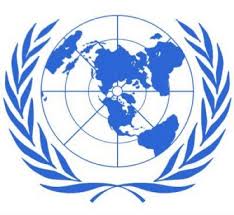 Norsk Lietuvių k.FN (De Forente Nasjoner)JTO (Jungtinių Tautų organizacija)PartnerskapPartnerystė SamarbeidBendradarbiavimasFattigdomSkurdasUtdanning Išsilavinimas BarnedødelighetVaikų mirštamumasSvangerskapNėštumas